 Noordelijke provincies en eilanden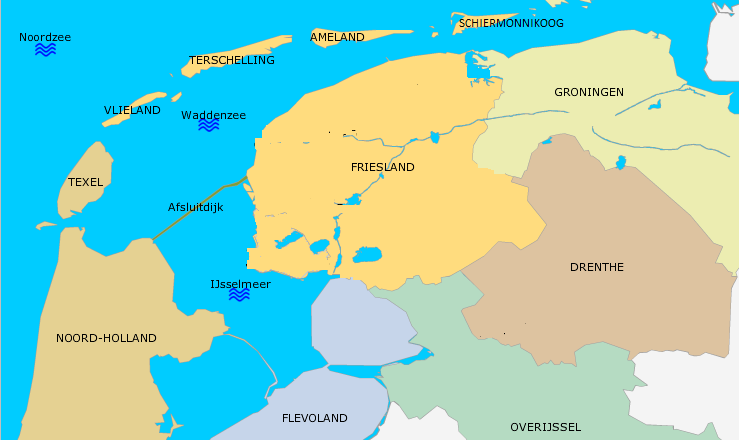 